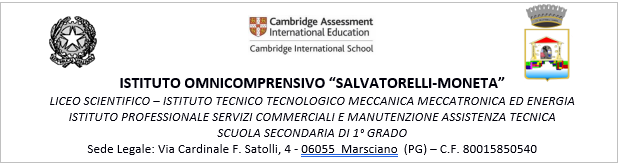 PROVE  INTEGRATIVE PER AMMISSIONE CLASSE ...................….A.S. ………………. 	VERBALE PROVA SCRITTA 						(e/o Orale)CLASSE……………… SEZIONE………….LICEO                   PROFESSIONALE                  TECNICODISCIPLINA…………………………………….…………………..DOCENTE……………………………………….…………………..Il giorno…..…………………. dalle ore .……… alle ore ….…… presso l’aula predisposta della sede ……………………………. alla presenza dei Docenti ……………………………………………………...…………………………………..……………………………………………............................................................... si è tenuta la prova scritta di ………………………………….  per la verifica della SOSPENSIONE DEL GIUDIZIO.Risultano presenti i seguenti alunni:……………………………………………………………………………………………………………………………………………………………………………………………………………………………………………………………………………………………………………………………………………………………………….…………..Risultano assenti: ……………….……………………………………………..……… …………………………………………………………………………………………………………………………………………………………………………………………Argomento oggetto della prova: Vedi ALLEGATORISULTATO DELLA PROVA SCRITTAMarsciano lì………………………………								Il  DOCENTE……………………………………… EVENTUALE PROVA ORALE(PER GLI ALUNNI CHE NON HANNO CONSEGUITO LA SUFFICIENZA NELLA PROVA SCRITTA)CLASSE ……….  SEZ. ……… DISCIPLINA  ………………… DOCENTE ………………………………………Il giorno ……………………………. dalle ore ……… alle ore………. si è tenuta la prova ORALE di …………………………………. RISULTATO DELLA PROVA ORALERISULTATO FINALE PROVE:PER I SEGUENTI STUDENTI IL DEBITO IN ………………………………………………………………………………………………………………..  E’ STATO SUPERATO [  ]      NON E’ STATO SUPERATO [  ]………………………………………………..  E’ STATO SUPERATO [  ]      NON E’ STATO SUPERATO [  ]………………………………………………..  E’ STATO SUPERATO [  ]      NON E’ STATO SUPERATO [  ]………………………………………………..  E’ STATO SUPERATO [  ]      NON E’ STATO SUPERATO [  ]………………………………………………..  E’ STATO SUPERATO [  ]      NON E’ STATO SUPERATO [  ]………………………………………………..  E’ STATO SUPERATO [  ]      NON E’ STATO SUPERATO [  ]………………………………………………..  E’ STATO SUPERATO [  ]      NON E’ STATO SUPERATO [  ]………………………………………………..  E’ STATO SUPERATO [  ]      NON E’ STATO SUPERATO [  ]………………………………………………..  E’ STATO SUPERATO [  ]      NON E’ STATO SUPERATO [  ]………………………………………………..  E’ STATO SUPERATO [  ]      NON E’ STATO SUPERATO [  ]………………………………………………..  E’ STATO SUPERATO [  ]      NON E’ STATO SUPERATO [  ]………………………………………………..  E’ STATO SUPERATO [  ]      NON E’ STATO SUPERATO [  ]………………………………………………..  E’ STATO SUPERATO [  ]      NON E’ STATO SUPERATO [  ]………………………………………………..  E’ STATO SUPERATO [  ]      NON E’ STATO SUPERATO [  ]………………………………………………..  E’ STATO SUPERATO [  ]      NON E’ STATO SUPERATO [  ]Marsciano,  …………………………….        Il Docente (firma)      ……………………………………………..N.NOMINATIVI    ALUNNIVOTO11.   12.N.NOMIARGOMENTI VOTOVOTO67891011Marsciano, ……………….                               Firma Il Docente                                                               …………………………………….Marsciano, ……………….                               Firma Il Docente                                                               …………………………………….Marsciano, ……………….                               Firma Il Docente                                                               …………………………………….Marsciano, ……………….                               Firma Il Docente                                                               …………………………………….